Не собирайте незнакомые грибы.Не собирайте грибы, растущие вдоль обочин дорог.Не употребляйте в пищу старые, лежалые, испорченные грибы.Не храните необработанные грибы более суток.К ядовитым грибам относятся:бледная поганка;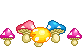 мухомор;ложный опенок;сатанинский гриб.Не собирайте незнакомые ягоды. Не пробуйте на вкус даже одну ягодку. Обязательно покажите ягоды взрослым.К ядовитым растениям относятся:волчье лыко;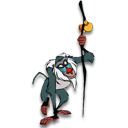 вороний глаз;ландыш;бузина; красавка;паслен;чемерица;лютик ядовитый.